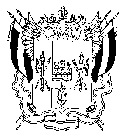 ТЕРРИТОРИАЛЬНАЯ  ИЗБИРАТЕЛЬНАЯ  КОМИССИЯВОРОШИЛОВСКОГО  РАЙОНА  ГОРОДА  РОСТОВА-НА-ДОНУ ПОСТАНОВЛЕНИЕ 26 апреля 2019 г.  			  					№ 90-1 г. Ростов-на-ДонуО сборе предложений для дополнительного зачисления в резерв составов участковых комиссий на территории Ворошиловского района г. Ростова-на-Дону В соответствии с пунктом 51 статьи 27 Федерального закона
от 12.06.2002 № 67-ФЗ «Об основных гарантиях избирательных прав и права на участие в референдуме граждан Российской Федерации», пунктами 11, 14, 15, 16, 18 Порядка формирования резерва составов участковых комиссий 
и назначения нового члена участковой комиссии из резерва составов участковых комиссий, утвержденного постановлением Центральной избирательной комиссии Российской Федерации от 05.12.2012 № 152/1137-6, постановлением Избирательной комиссии Ростовской области от 24.05.2018 № 38-9 «О возложении полномочий по формированию резерва составов участковых комиссий на территориальные избирательные комиссии»,Территориальная избирательная комиссия Ворошиловского района г. Ростова-на-Дону  ПОСТАНОВЛЯЕТ:1. Объявить сбор предложений для дополнительного зачисления 
в резерв составов участковых комиссий на территории Ворошиловского района г. Ростова-на-Дону в период с 15 мая 2019 года по 24 мая 2019 года.2. Системным администраторам территориальных комплексов средств автоматизации Государственной автоматизированной системы Российской Федерации «Выборы» (далее – ГАС «Выборы») обеспечить ввод данных 
по кандидатурам, предложенным для дополнительного зачисления в резерв составов участковых избирательных комиссий на территории Ростовской области и зачисленным в резерв составов участковых комиссий 
в ГАС «Выборы» в соответствии с Регламентом использования Государственной автоматизированной системы Российской Федерации «Выборы» для решения задач, связанных с формированием участковых избирательных комиссий, резерва составов участковых избирательных комиссий, назначением нового члена участковой избирательной комиссии из состава участковых комиссий, обучением членов участковых избирательных комиссий, резерва составов участковых комиссий, утвержденным постановлением Центральной избирательной комиссии Российской Федерации от 26.12.2012 № 155/1158-6.3. Опубликовать прилагаемое сообщение Территориальной избирательной комиссии Ворошиловского района г. Ростова-на-Дону о дополнительном зачислении в резерв составов участковых избирательных комиссий на территории Ворошиловского района г. Ростова-на-Дону в средствах массовой информации, разместить на сайте Территориальной избирательной комиссии Ворошиловского района г. Ростова-на-Дону в информационно-телекоммуникационной сети «Интернет».5. Направить настоящее постановление в Избирательную комиссию Ростовской области для размещения в специальном разделе на официальном сайте Избирательной комиссии Ростовской области в информационно-телекоммуникационной сети «Интернет».6. Контроль за выполнением настоящего постановления возложить 
на секретаря Территориальной избирательной комиссии Ворошиловского района г. Ростова-на-Дону Боброву Е.В.  Председатель комиссии						Колупаев В.А. Секретарь комиссии 							Боброва Е.В. 